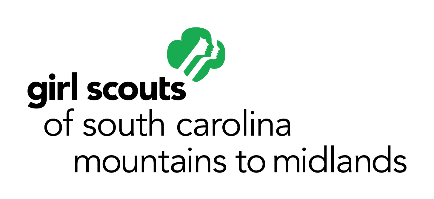  Start and end on time.·  Provide greeters to welcome everyone· Organize and schedule older girls to entertain volunteers’  kids in adjacent room during meetings.· Have SU team member organize refreshments, if desired.  · Have nametags so everyone feels welcomed.· Have a theme – incorporate into agenda, recognitions use to tie year together (ex.  Teach a different knot at every meeting, give everyone a campfire recipe at each meeting).· Do a small craft or swap as part of learning opportunity section or pre-meeting activity.· Follow agenda, include specific information for events/trainings.· Include SU team contact information on agenda.· Make sure whole group discussions pertain to all troops.  If there is a topic that only pertains to a small number of people (like older girl events), save that for after meeting so not hold up others.   Have a roundtable discussion as part of your meeting.· Watch use of Girl Scout Lingo, making sure to define and explain to include all volunteers.· Devote meeting to interactive, hands on activities.· Schedule mini-trainings on ceremonies, songs, how to get parents to help, etc.  For example: teach techniques on how to teach a song. Learn and work on an activity that volunteers can take back to their troops.· Use round tables or clusters instead of classroom style.· Ask trivia questions throughout meeting  and offer prizes.  Make sure volunteers are up to date on policies and procedures, safety activity checkpoints, volunteer essentials, and council policies.· Say Thank You for providing the best program experience for girls· Ensure all Tier 1 positions are filled.· Tier One positions should be held by different volunteers (excluding Fall Product and Cookie Program).· Fill as many Tier Two positions as possible to bring the most value to the Service Unit.· Meet as a team in June, July or August to work on the Service Unit Plan of Action and complete the Calendar of Work for the upcoming membership year.· If only planned through December at that first team meeting,  meet prior to January to complete the Plan of Action and Calendar of Work for the remainder of the membership year.  · If entire year is planned over the summer, meet with SU team prior to January to evaluate and readjust plan as needed.· Communicate by phone or email with SU Support and team throughout the membership year· Survey volunteers at the end of the membership year asking what trainings, programs, events they may be interested in seeing at Service Unit meetings in upcoming year· Also ask in survey for recruiter volunteers for fall· SU Manager and Communications Manager should be administrators.· Make page private for only co-leaders, registered parent volunteers and the SU Team.· SU may also have a separate private page for parents, girls, etc.· Create events for SU meetings and events.  This will make it easier for communication as well as reminding volunteers.· Share posts from council page and other community partners.· Create polls for engagement.· Reach out to staff and verify that requests to join are from volunteers in the SU.· Utilize Facebook Live  for meetings, updates, and announcements.· Upload files for meetings and events.· Don’t just share important information only on Facebook page;not all volunteers are on Facebook. Make sure information is emailed.· Always welcome new troop leaders to the page